COVER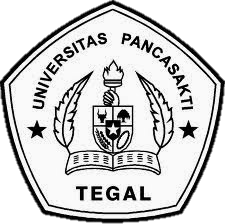 ANALISA POSTUR KERJA PADA PEKERJA DI CV. SUMBER JADI DENGAN MENGGUNAKAN METODE QUICK EXPOSURE CHECKLIST (QEC)SKRIPSIDiajukan Sebagai Salah Satu Syarat Dalam Rangka Memenuhi Penyusunan Skripsi Jenjang S1Program Studi Teknik IndustriOleh :DODY PRAYOGANpm. 6319500005TEKNIK INDUSTRI FAKULTAS TEKNIK DAN ILMU KOMPUTERUNIVERSITAS PANCASAKTI TEGAL2023LEMBAR PERSETUJUAN NASKAH SKRIPSITelah disetujui oleh dosen pembimbing untuk dipertahankan dihadapan sidang dewan penguji Fakultas Teknik dan Ilmu Komputer Universitas Pancasakti Tegal.HALAMAN PERNYATAANDalam penulisan skripsi ini saya tidak melakukan penjiplakan, dengan ini saya menyatakan bahwa skripsi yang berjudul “ANALISA POSTUR KERJA PADA PEKERJA DI CV. SUMBER JADI DENGAN MENGGUNAKAN METODE QUICK EXPOSURE CHECKLIST (QEC)” ini dan seluruh isinya merupakan benar benar karya sendiri, dan pengutipan dengan cara-cara yang sesuai dengan etika yang berlaku dalam keilmuan sebagaimana mestinya.Demikian pernyataan ini untuk dijadikan sebagai pedoman bagi yang berkepetingan serta saya siap menanggung segala resiko serta sanksi yang diberikan ke pada saya apabila dikemudian hari ditemukan adanya pelanggaran atas etika keilmuan dalam karya tulis ini, atau adanya klaim atas karya ini.HALAMAN PENGESAHANTelah dipertahankan dihadapan sidang Dewan Penguji Skripsi Fakultas Teknik dan Ilmu Komputer Universitas Pancasakti Tegal Pada hari	: JumatTanggal	: 04 Agustus 2023MOTTO DAN PERSEMBAHANMOTTOBerani untuk ambil risko, bermimpi besar dan berharap besar.Tidak ada kata terlambat untuk jadi apa yang di inginkan, berusahalah walau pasti melelahkan, percaya proses tidak akan khianati hasil.Tidak ada kata sulit jika belum mencoba.PERSEMBAHANSkripsi ini penulis persembahkan kepada:Ibu dan bapak tercintaKeluarga yang sangat sayangiPerempuan yang kucintai dan sayangiDosen Fakultas Teknik Dan Ilmu komputer Universitas Pancasakti Tegal.Teman teman Teknik Industri.Pembaca yang budimanPRAKATAPuji syukur kehadirat Allah SWT atas rahmat, hidayah dan karunia-Nya. Sehingga penulis dapat menyelesaikan Skripsi dengan judul “ANALISA POSTUR KERJA PADA PEKERJA DI CV. SUMBER JADI DENGAN MENGGUNAKAN METODE QUICK EXPOSURE CHECKLIST (QEC)” tepat pada waktunya. Adapun tujuan dari Skripsi ini merupakan langkah untuk memperolah gelar Sarjana Teknik jurusan Teknik Industri, Universitas Pancasakti Tegal. Pada kesempatan ini, penulis mengucapkan banyak terimakasih yang sebesar-besarnya kepada:Bapak Dr. Agus Wibowo, ST, MT. Selaku Dekan Fakultas Teknik dan Ilmu Komputer Universitas Pancasakti Tegal.Ibu Siswiyanti, ST, MT. Selaku Pembimbing 1.Bapak M. Cipto Sugiono, ST, MT. Selaku Pembimbing 2.Bapak Saufik Lutfianto, ST, MT. Selaku Kaprodi Teknik Industri Fakultas Teknik dan Ilmu Komputer.Bapak M. Fajar Nurwildani, ST, MT. Selaku Dosen Wali Kelas Teknik Industri angkatan 2019.Bapak dan Ibu dosen serta karyawan pada fakultas Teknik Dan Ilmu Komputer Universitas Pancasakti Tegal.Bapak, Ibu, dan Keluarga yang telah memberikan do’a serta dukungan.Nur Makhmudah terima kasih telah memberikan semangat serta motivasi.Teman-teman Teknik Industri berbagai angkatan yang selalu memberikan motivasi.Harapan penulis, diharapkan skripsi ini dapat bermanfaat bagi semua pihakABSTRAKDody Prayoga, 2023 “Analisa Postur Kerja Pada Pekerja Di Cv. Sumber Jadi Dengan Menggunakan Metode Quick Exposure Checklist (QEC)”. Laporan Skripsi Teknik Industri Fakultas Teknik Dan Ilmu Komputer Universitas Pancasakti Tegal.CV. Sumber Jadi yang berlokasi di Gg. Tabun, Kalimati, Kecamatan Adiwerna, Kabupaten Tegal, Jawa Tengah 52194 merupakan perusahaan swasta bergerak dibidang industri logam yang memproduksi berbagai kebutuhan alat untuk Perusahaan Listrik Negara (PLN). Tujuan penelitian ini adalah menganalisis keluhan operator drilling berdasarkan kuesioner Nordic Body Map (NBM), menganalisis pekerja operator drilling menggunakan metode Quick Exposure Checklist (QEC), dan menganalisis posisi kerja setelah perbaikan fasilitas kerja berupa kursi menggunakan program RULA Analyze pada software CATIA V5 berdasarkan kuesioner Nordic Body Map (NBM) evaluasi keluhan sebelum perbaikan fasilitas kerja didapatkan setelah pekerjaan dengan rata-rata 66,13 (sedang) dan setelah perbaikan fasilitas kerja dengan rata-rata 38,25 (rendah) analisa keluhan sebelum dan setelah perbaikan fasilitas kerja terdapat penurunan keluhan -37,25% pada operator drilling setelah bekerja. Berdasarkan penilaian pekerja menggunakan metode Quick Exposure Checklist (QEC) terdapat perubahan pada Action Level, sebelum perbaikan fasilitas kerja didapat jumlah rata rata E% total 51,48 (Perlu penelitian lebih lanjut dan dilakukan perubahan segera), dan setelah perbaikan fasilitas kerja didapat jumlah rata rata E% total 37 (tidak perlu tindakan), analisa sebelum dan setelah perbaikan fasilitas kerja terdapat penurunan Action Level, berdasarkan penilaian postur kerja dengan RULA analysis dalam software CATIA V5 sebelum perbaikan fasilitas kerja didapat dengan final score 7, dimana diperlukan untuk penyelidikan serta perubahan segera mungkin serta setelah dilakukan fasilitas kerja didapat final score 2, dimana postur kerja tersebut dapat diterima. Analisa sebelum serta setelah dilakukan perbaikan fasilitas kerja terdapat penurunan final score pada postur kerja operator drilling.Kata Kunci: Quick Exposure Checklist (QEC), Nordic Body Map (NBM), RULAABSTRACTDody Prayoga, 2023 "Analysis of Work Postures of Workers at Cv. Sumber Jadi Using the Quick Exposure Checklist (QEC) Method". Thesis Report Industrial Engineering Faculty of Engineering and Computer Science Pancasakti University Tegal.CV. Sumber Jadi which is located in Gg. Tabun, Kalimati, Adiwerna District, Tegal Regency, Central Java 52194 is a private company engaged in the metal industry that produces various equipment needs for the State Electricity Company (PLN). The purpose of this study is to analyze complaints based on the Nordic Body Map (NBM) questionnaire on drilling operators, analysis of workers on drilling operators using the Quick Exposure Checklis (QEC) method and analysis of work posture after improving work facilities in the form of chairs using RULA Analyze in CATIA V5 software. Based on the assessment of complaints using the Nordic Body Map (NBM) questionnaire before the improvement of work facilities obtained after work with an average of 66.13 (medium) and after the improvement of work facilities obtained with an average of 38.25 (low). Analysis of complaints before and after improvement of work facilities there is a decrease in complaints on drilling operators at the time after work. Based on the assessment of workers using the Quick Exposure Checklist (QEC) method there is a change in Action Level, before the improvement of work facilities obtained the average number of E% total 51.48 (Need further research and make changes immediately), and after the improvement of work facilities obtained the average number of E% total 37 (no need for action), analysis before and after improvement of work facilities there is a decrease in Action Level. Based on the assessment of work postures with RULA analysis in CATIA V5 software before the improvement of work facilities obtained with a final score of 7, where it is necessary to investigate and make changes as soon as possible and after the work facility obtained a final score of 2, where the work posture is acceptable. Analysis before and after the improvement of work facilities there is a decrease in the final score on the drilling operator's work posture.Keywords: Nordic Body Map (NBM), Quick Exposure Checklist (QEC), RULADAFTAR ISIDAFTAR TABELTabel 2. 1 Kuesioner Nordic Body Map (NBM)	15Tabel 2. 2 Skala Likert Nordic Body Map	16Tabel 2. 3 Tabel Skor Tindakan	17Tabel 2. 4 Kuesioner Pengamat	19Tabel 2. 5 Kuesioner Operator Pekerja	20Tabel 2. 6 kalkulasi penilaian QEC	22Tabel 2. 7 Skor Tindakan	23Tabel 2. 8 Range score Analisa RULA software CATIA	24Tabel 2. 9 Pengukuran posisi duduk antrophometri	26Tabel 2. 10 Kajian Penelitian Terdahulu	33Tabel 3. 1 Jadwal Penelitian Tahun 2023	39Tabel 4. 1 Rekapitulasi BMI operator drilling	48Tabel 4. 2 Rekapitulasi Observasi Awal Pada Operator Drilling Sebelum Bekerja	51Tabel 4. 3 Rekapitulasi Observasi Awal Pada Operator Drilling Sesudah Bekerja	52Tabel 4. 4 Penilaian Kuesioner NBM Sebelum Bekerja dan Sebelum Perbaikan Fasilitas Kerja	54Tabel 4. 5 Penilaian Kuesioner NBM Sesudah Bekerja dan Sebelum Perbaikan Fasilitas Kerja	58Tabel 4. 6 Rekapitulasi Skor Tindakan Sebelum dan Sesudah Bekerja Hasil Kuesioner NBM Sebelum Perbaikan Fasilitas Kerja	63Tabel 4. 7 Rekapitulasi Kuesioner QEC Sebelum Perbaikan Fasilitas Kerja	64Tabel 4. 8 Exposure Score QEC Operator 1 Sebelum Perbaikan Fasilitas	65Tabel 4. 9 Exposure Score QEC Operator 2 Sebelum Perbaikan Fasilitas	66Tabel 4. 10 Exposure Score QEC Operator 3 Sebelum Perbaikan Fasilitas	67Tabel 4. 11 Exposure Score QEC Operator 4 Sebelum Perbaikan Fasilitas	68Tabel 4. 12 Exposure Score QEC Operator 5 Sebelum Perbaikan Fasilitas	69Tabel 4. 13 Exposure Score QEC Operator 6 Sebelum Perbaikan Fasilitas	70Tabel 4. 14 Exposure Score QEC Operator 7 Sebelum Perbaikan Fasilitas	71Tabel 4. 15 Exposure Score QEC Operator 8 Sebelum Perbaikan Fasilitas	72Tabel 4. 16 Rekapitulasi Hasil Exposure Score Sebelum Perbaikan Fasilitas Kerja	73Tabel 4. 17 Rekapitulasi Perhitungan Action Level Sebelum Perbaikan Fasilitas Kerja	74Tabel 4. 18 Kategori Tindakan Metode QEC Sebelum Perbaikan Fasilitas Kerja	75Tabel 4. 19 Keluhan Dan Kebutuhan Operator Drilling	79Tabel 4. 20 Pembangkit Gagasan Dalam Perancangan Fasilitas Kerja	80Tabel 4. 21 Rancangan Berdasarkan Antrophometri	81Tabel 4. 22 Antrophometri	81Tabel 4. 23 Data Antrophometri	82Tabel 4. 24 Uji kenormalan	83Tabel 4. 25 Rekapitulasi Uji Kenormalan Data	83Tabel 4. 26 Keseragaman Data	85Tabel 4. 27 Uji Keseragaman Data Lebar Pinggul	86Tabel 4. 28 Uji Keseragaman Data Tinggi Popliteal	87Tabel 4. 29 Uji keseragaman data pantat popliteal	89Tabel 4. 30 Rekapitulasi Hasil Uji Keseragaman Data	90Tabel 4. 31 hasil penentuan dimensi kursi	94Tabel 4. 32 Penilaian Kuesioner NBM Sebelum Bekerja pada Setelah Perbaikan Fasilitas Kerja	97Tabel 4. 33 Penilaian Kuesioner NBM Setelah Bekerja pada Setelah Perbaikan Fasilitas Kerja	101Tabel 4. 34 Rekapitulasi Keluhan Sebelum Bekerja Serta Setelah Bekerja Setelah Perbaikan Fasilitas Kerja	105Tabel 4. 35 Rekapitulasi Hasil Keluhan Nordic Body Map (NBM) Sebelum Dan Sesudah Dilakukan Perbaikan Fasilitas Kerja	105Tabel 4. 36 Rekapitulasi Kuesioner QEC Setelah Perbaikan Fasilitas Kerja	107Tabel 4. 37 Exposure Score QEC Operator 1 Setelah Perbaikan Fasilitas Kerja	108Tabel 4. 38 Exposure Score QEC Operator 2 Setelah Perbaikan Fasilitas Kerja	109Tabel 4. 39 Exposure Score QEC Operator 3 Setelah Perbaikan Fasilitas Kerja	110Tabel 4. 40 Exposure Score QEC Operator 4 Setelah Perbaikan Fasilitas Kerja	111Tabel 4. 41 Exposure Score QEC Operator 5 Setelah Perbaikan Fasilitas Kerja	112Tabel 4. 42 Exposure Score QEC Operator 6 Setelah Perbaikan Fasilitas Kerja	113Tabel 4. 43 Exposure Score QEC Operator 7 Setelah Perbaikan Fasilitas Kerja	114Tabel 4. 44 Exposure Score QEC Operator 8 Setelah Perbaikan Fasilitas Kerja	115Tabel 4. 45 Rekapitulasi Exposure Score Setelah Perbaikan Fasilitas Kerja	116Tabel 4. 46 Action Level Setelah Dilakukan Perbaikan Fasilitas Kerja	117Tabel 4. 47 Paired Sampel Statistik	121Tabel 4. 48 Paired Sampel Correlation	122Tabel 4. 49 Paired Sampel Test	122DAFTAR GAMBARGambar 1. 1 Operator Drilling Sebelum Dilakukan Perbaikan	1Gambar 2. 1 Peta Bagian Tubuh Untuk Kuisioner Nordic Body Map	14Gambar 2. 2 Pengukuran Antrophometri	25Gambar 2. 3 mesin drilling	27Gambar 3. 1 Fasilitas Kerja Berupa Kursi	40Gambar 3. 2 Diagram alir	47Gambar 4. 1 Operator Drilling 1 Sebelum Serbaikan	49Gambar 4. 2 Operator Drilling 2 Sebelum Perbaikan	49Gambar 4. 3 Operator Drilling 3 Sebelum Perbaikan	49Gambar 4. 4 Operator Drilling 4 Sebelum Perbaikan	49Gambar 4. 5 Operator Drilling 5 Sebelum Perbaikan	50Gambar 4. 6 Operator Drilling 6 Sebelum Perbaikan	50Gambar 4. 7 Operator Drilling 7 Sebelum Perbaikan	50Gambar 4. 8 Operator Drilling 8 Sebelum Perbaikan	50Gambar 4. 9 Ukuran Derajat Postur Kerja Operator Sebelum Perbaikan Fasilitas Kerja	76Gambar 4. 10 Manikin Software CATIA V5	77Gambar 4. 11 Input Postur Kerja Operator	77Gambar 4. 12 Analisa RULA Operator Drilling	78Gambar 4. 13 Uji Keseragaman Data Lebar Pinggul	86Gambar 4. 14 Uji keseragaman data tinggi popliteal	88Gambar 4. 15 Uji Keseragaman Data Pantat Popliteal	90Gambar 4. 16 Fasilitas kerja	94Gambar 4. 17 Dimensi Desain Fasilitas Kerja	95Gambar 4. 18 Diagram Analisa Hasil Operator Drilling	106Gambar 4. 19 Grafik Sebelum dan Setelah Dilakukan Perbaikan	118Gambar 4. 20 Ukuran Derajat Operator Setelah Perbaikan Fasilitas Kerja	119Gambar 4. 21 Input Postur Kerja Setelah Perbaikan Fasilitas Kerja	120Gambar 4. 22 Analisa RULA Analysis Dalam Software CATIA Setelah Perbaikan	120DAFTAR LAMPIRANBAB I  PENDAHULUANLatar Belakang CV. Sumber Jadi merupakan home industry yang berlokasi di Gg. Tabun, Kalimati, Kecamatan Adiwerna, Kabupaten Tegal, Jawa Tengah 52194 merupakan perusahaan swasta bergerak dibidang industri logam yang memproduksi berbagai kebutuhan alat untuk Perusahaan Listrik Negara (PLN). Hasil dari observasi pada operator di CV. Sumber Jadi penulis menganalisa postur kerja pada operator drilling mengalami keluhan tertinggi dengan  berdasarkan kuesioner NBM serta nilai action level tinggi berdasarkan metode QEC dan perlu dilakukan tindakan perubahan postur kerja segera gambar 1.1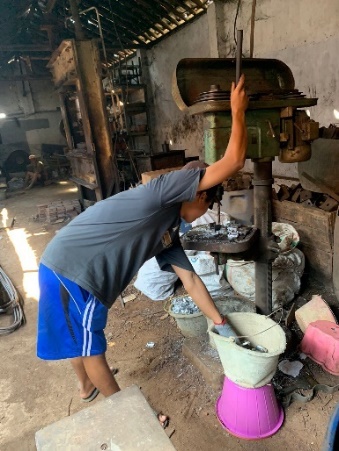 Gambar 1. 1 Operator Drilling Sebelum Dilakukan PerbaikanSumber: CV. Sumber JadiHasil dari wawancara terhadap operator drilling di CV. Sumber Jadi yang dilakukan dengan posisi berdiri dan terlalu banyak membungkuk, posisi kerja tersebut tentu saja tidak ergonomis, Teori lain adalah bahwa postur kerja yang tidak alami, seperti melengkungkan punggung secara berlebihan dan mendorong lengan dan lengan menjauh dari pusat gravitasi, meningkatkan risiko timbulnya masalah muskuloskeletal tergantung keahlian karyawan  Berdasarkan masalah ini, peneliti memiliki ide untuk merancang fasilitas kerja guna perbaikan postur kerja pada operator drilling dengan tujuan untuk memperbaiki agar tidak terjadi keluhan Salah satunya adalah gangguan muskuloskeletal, yaitu gangguan pada tendon, saraf, dan otot. Peneliti mengajukan pertanyaan dalam penelitian ini, “Bagaimana saran perbaikan pada fasilitas kerja dapat dilakukan guna mengurangi keluhan karyawan”, apakah keluhan menurun setelah perbaikan tempat kerja dengan metode kuesioner NBM. penyelidikan analisis operator drilling dengan QEC serta merekomendasikan perbaikan postur kerja menggunakan software CATIA V5 analisis RULA setelah perbaikan fasilitas kerja.Metode QEC merupakan suatu metode untuk menganalisis suatu pekerjaan yang mempunyai potensi risiko gangguan muskuleskeletal serta untuk mengevaluasi suatu rancangan pekerjaan apakah lebih baik dari kondisi sekarang, kuesioner NBM merupakan suatu penilaian untuk mengetahui suatu keluhan pada responden agar dapat diketahui, Hasil NBM dapat digunakan untuk menilai jenis dan tingkat ketidaknyamanan, kelelahan dan nyeri yang dialami pekerja pada area otot. Berlandaskan pada metode diatas untuk rancangan fasilitas kerja serta  usulan perbaikan pada postur kerja diharapkan dapat menurunkan keluhan salah satunya yaitu keluhan muskuloskeletal agar operator pekerja dapat bekerja yang nyaman.Batasan MasalahAgar masalah dapat lebih terarah serta terpusat dari pada diperpanjang dari pembahasan maka dibuat batasan masalah.Perusahaan yang diteliti hanya di CV. Sumber Jadi.Data yang digunakan yaitu data hasil dari observasi lapangan yang terdiri dokumentasi, kuesioner serta intervies pada operator terkait.Studi menggunakan penilaian keluhan NBM guna mengidentifikasi keluhan serta metode QEC guna menganalisis perhitungan kerja operator drilling.Operator yang diamati adalah operator drilling bekerja secara statis dan tidak mempertimbangkan poses MMH.Analisa RULA analysis meggunakan software CATIA V5Rumusan MasalahMasalah yang dihadapi dalam penelitian ini dapat dirumuskan sebagai berikut:Apakah ada penurunan keluhan setelah dilakukan perbaikan postur kerja pada operator drilling dengan menggunakan kuesioner Nordic Body Map (NBM).Apakah ada perubahan action level setelah perbaikan postur kerja pada operator drilling dengan menggunakan metode Quick Exposure Checklist (QEC)Bagaiman analisa postur kerja setelah dilakukan perbaikan dengan menggunakn RULA analysis dalam software CATIA V5.Tujuan PenelitianBerdasarkan permasalahan penelitian ini, maka tujuan dari penelitian ini adalah sebagai berikut:Mengetahui penurunan keluhan setelah dilakukan nya perbaikan pada postur kerja operator drilling dengan menggunakan kuesioner NBM.Mengetahui action level setelah perbaikan pada operator drilling dengan menggunakan metode QEC.Mengetahui postur kerja setelah perbaikan fasilitas kerja pada operator drilling dengan menggunakan RULA analyze dalam software CATIA V5.Manfaat PenelitianDiharapkan dalam hasil penelitian ini dapat menjadi manfaat bagi semua pihak, salah satu manfaat yang dari penelitian ini dapat bermanfaat bagi perusahaan untuk menilai gangguan muskuloskeletal pada operator drilling di CV. Sumber Jadi untuk mengidentifikasi potensi ancaman bahaya dari aktivitas tersebut.Sistematika Penulisan SkripsiSistematika skripsi yang bertujuan untuk memudahkan penanganannya pada setiap bab penyusunan penelitian, sehingga disusun sebagai berikut:BAB I 	PENDAHULUANBab ini memuat uraian tentang latar belakang masalah, rumusan masalah, definisi masalah, tujuan penelitian, manfaat penelitian, dan sistem penelitian.BAB II 	LANDASAN TEORI DAN TINJAUAN PUSTAKA  	Bab ini menjelaskan landasan teori, faktor kerja, dan metode penelitian ergonomi, serta study literatur terkait penelitian berupa jurnal penelitian, buku, serta sumber literatur yang digunakan pada penelitian sebelumnya.BAB III 	METODELOGI PENELITIANBab ini menjelaskan metode penelitian, waktu serta pada tempat penelitian, alat penelitian dan metode pengumpulan data pengolahan variabel, analisis data dan diagram alir penelitian.BAB IV 	HASIL DAN PEMBAHASANPada bab ini, hasil penelitian disajikan secara sistematis untuk menjawab rumusan pertanyaan penelitian.BAB V 	PENUTUPBab ini berisi kesimpulan dan saran yang dibuat dalam penelitian ini.DAFTAR PUSTAKABerisi tentang studi literatur yang dicantumkan pada penelitianBAB II LANDASAN TEORI DAN TINJAUAN PUSTAKA  Landasan TeoriErgonomiPengertian ErgonomiErgonomi adalah ilmu penerapannya dalam kehidupan kerja untuk menyeimbangkan aktivitas manusia dan keterbatasan fisik dan mental. Di bawah ini adalah pengertian ergonomi dari berbagai sumber, dengan kata lain suatu bidang ilmu manusia dan kerja. Ergonomi adalah tentang mencapai kompatibilitas dan menciptakan kenyamanan antara manusia dengan pekerjaan dan aktivitasnya. Ergonomi merupakan faktor yang mempengaruhi kinerja di tempat kerja, karena tempat kerja mencakup di mana pekerjaan dilakukan, bagaimana cara melakukannya, dan berapa banyak pekerjaan dilakukanErgonomi yaitu suatu ilmu yang memakai wawasan mengenai sifat, keahlian serta keterikatan manusia guna mewujudkan proses kerja yang efisien, nyaman, nyaman, sehat serta produktif. Ergonomi adalah ilmu mempertahankan dan meningkatkan produktivitas sambil mempertimbangkan kesehatan, keselamatan dan kepuasan kerja.Prinsip ErgonomiErgonomi adalah prinsip untuk menciptakan kondisi kerja yang aman, nyaman, efisien serta dapat produktif. Ada 12 prinsip ergonomi Bekerja dalam posisi normal Mengurangi beban Tempatkan peralatan di tempat yang dapat jangkauKetinggian yang sesuai pada tubuh Anda Meminimalisir gerakan berlebihanMeminimalisir kelelahan Kurangi tekanan Dapat bergerak leluasaMeregangkan tubuh lingkungan yang nyaman Membuat instruksi mudah dimengerti Meminimalisir stres dengan memperbaiki organisasi kerja.Faktor KerjaManusia biasanya merupakan Elemen sumber daya dalam perusahaan, sumber daya ini melakukan kegiatan produksi, sehingga dengan meningkatnya produksi maka perusahaan harus memperhatikan karyawan sebagai berikut:Postur KerjaUmumnya pekerja merasa bahwa keluhan musculoskeletal disebabkan oleh kebiasaan kerja, pekerjaan yang dilakukan secara tidak benar dan jangka panjang dapat memicu terjadinya musculoskeletal Menurut  postur kerja yaitu posisi yang sesuai pada anatomi tubuh ketika bekerja sedemikian rupa sehingga bagian tubuh yang penting seperti tendon, saraf serta pada tulang, maka dari itu ruang menjadi tidak menyebabkan keluhan muskuloskeletal. Gangguan pekerja saat posisi kerja tidak normal Merupakan gerakan tubuh dimana pekerja Berulang kali melakukan aktivitas dalam postur kerja atau postur abnormal dalam jangka waktu yang lama. Fasilitas kerja yang tidak sesuai dapat menyebabkan pekerja yang tidak wajar seperti jongkok, duduk, atau pun membungkuk. Postur yang tidak wajar, atau berbeda secara signifikan dari postur kerja normal tubuh, dapat disebut sebagai postur yang tidak nyaman.Beban KerjaBeban kerja merupakan faktor yang mempengaruhi gangguan muskuloskeletal pada pekerja, menurut ada 5 indikator pada beban kerja yaitu:  Kondisi PekerjaanKeadaan di mana karyawan khawatir tentang bagaimana orang memandang lingkungan kerja mereka, seperti kejadian tak terduga seperti jadwal lembur.Standar Pekerjaan Perasaan yang dimulai dengan banyaknya pekerjaan yang menurut perusahaan perlu diselesaikan dalam jangka waktu tertentu.Penggunaan Waktu Penggunaan waktu yaitu suatu waktu tenaga kerja yang dihabiskan untuk kegiatan yang berhubungan pada produksi.Durasi KerjaDurasi Menurut Kamus Besar Bahasa Indonesia, durasi merupakan lamanya waktu atau waktu terjadinya sesuatu atau peristiwa. Durasi penelitian ini adalah waktu kerja karyawan bagian produksi, dimana rata-rata waktu kerja per hari adalah 8 jam.Target yang Harus Dicapai Keadaan dimana pendapat seorang individu tentang besarnya tujuan pekerjaan yang diberikan dalam pekerjaannya, serta pandangan tentang hasil yang harus diselesaikan jangka waktu yang disesuaikan.Muskuloskeletal Disorder (MSDs)Muskuloskelatal disorder merupakan keluhan gangguan pada tubuh yang diakibatkan dari berbagai faktor salah satunya dalam bekerja, berikut ini adalah definisi tentang musculoskeletal disorder (MSDs) dari berbagai sumber. Menurut organisasi kehesahatan dunia (WHO) MSDS yaitu gangguan yang terjadi pada pekerja sedang melakukan tugas-tugas esensial dan dapat mempengaruhi fungsi normal pada anggota tubuh seperti saraf, tendon dan otot yang dikeluhkan.Menurut muskuloskeletal merupakan gejala pada otot rangka yang dapat disebabkan oleh beban otot statis berulang secara menerus dalam jangka panjang, yang dapat mengakibatkan cedera sendi, ligamen, serta pada tendon.Menurut Gangguan muskuloskeletal adalah penyakit pada otot rangka pekerja serta ketidaknyamanannya dari sangat ringan hingga sangat menyakitkan. Gejala yang paling sering muncul berupa cedera pada persendian, ligamen, dan tendon yang terjadi saat otot berulang kali mengalami beban statis dalam jangka waktu tertentu. Ini sering disebut sebagai gangguan cedera muskuloskeletal.Berbagai sumber di atas dapat dirangkum bahwa gejala muskuloskeletal terjadi pada pekerja ketika mereka bekerja dalam posisi yang salah dan terpapar beban yang statis waktu yang lama.Faktor penyebab gangguan otot rangka menurut  yaitu: Faktor beban berat Faktor beban yang tinggi dapat dipengaruhi oleh peregangan otot yang berlebihan selama tugas dengan tekanan tinggi seperti mendorong, mengangkat, menari.Faktor frekuensiFaktor frekuensi merupakan suatu faktor yang dipengaruhi oleh aktivitas berulang-ulang dengan perubahan kecil serta menyebabkan ketegangan otot serta tendon karena kurang istirahat. Faktor postur janggal Faktor postur janggal adalah faktor yang dapat diidentifikasi dengan adanya bagian tubuh yang menyimpang dari posisi aslinya, seperti mengangkat lengan, membungkuk ke belakang, mengangkat kepala.Nordic Body Map (NBM)DefinisiMetode NBM yaitu suatu evaluasi sangat spesifik terhadap keluhan karyawan. Metode ini tergantung pada situasi  penyelidikan karyawan, serta keterampilan dan pengalaman pengamat. 2020).Menurut  Metode NBM digunakan untuk menginvestigasi keluhan yang diketahui karyawan. Penyakit-penyakit tersebut ditentukan dengan kuesioner yang berisi lokasi-lokasi penyakit yang dirasakan pada manusia. Kuesioner ini dapat digunakan untuk menentukan bagian yang letak keluhannya pada skala 'tidak sakit', ' agak sakit', 'sakit' serta 'sangat sakit'.Langkah-langkah metode Nordic Body Map (NBM)Analisa postur tubuh operator dengan peta bagian tubuh NBM. 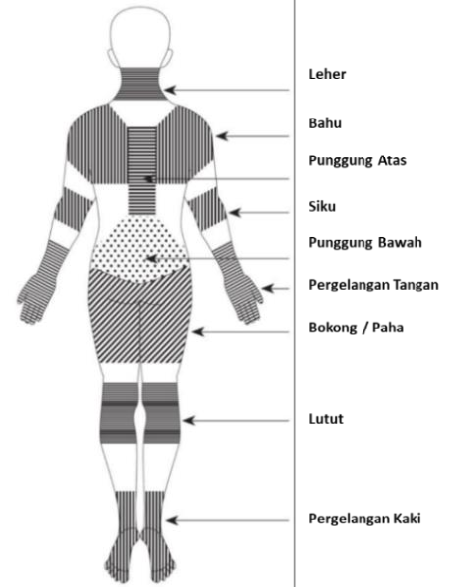 Gambar 2. 1 Peta Bagian Tubuh Untuk Kuisioner Nordic Body MapSumber: Alendra et al. (2023)Wawancara operator pekerja dan mengisi kuesioner Nordic Body Map (NBM). Dapat dilihat pada Tabel 2.1 dibawah ini.Tabel 2. 1 Kuesioner Nordic Body Map (NBM)Sumber : Alendra et al. (2023)Mengumpulkan serta mengolah data kuesioner dari responden operator.Berdasarkan informasi yang diberikan pada kuesioner NBM kepada responden, hasilnya dinilai dengan menggunakan skala Likert untuk personal rating. Skala tersebut berupa data kuesioner yaitu sebagai berikut :Tabel 2. 2 Skala Likert Nordic Body MapSumber : Alendra et al. (2023)Mengklasifikasi hasil dari pengolahan data respondenData responden operator yang sudah diolah selanjutnya di klasifikasi skor individu sesuai berdasarkan data responden operator pada Tabel 2.3 dibawah ini.Tabel 2. 3 Tabel Skor TindakanSumber : Alendra et al. (2023)Quick Exposure Checklist (QEC)Definisi QEC yaitu bagian dari penilaian risiko muskuloskeletal di tempat kerja dan menilai empat bagian bahu dan lengan, leher, punggung serta pergelangan tangan untuk mengidentifikasi siapa saja yang terpapar masalah muskuloskeletal dengan Dampak MSD terhadap risiko pekerja .Penggunaan Metode Quick Exposure Checklist (QEC)QEC Dirancang penggunaan cepat serta tanpa pelatihan, metode QEC dapat diterapkan untuk berbagai aktivitas, mudah digunakan, dan memiliki keunggulan karena tidak mengganggu karyawan selama penilaian. Menurut  penggunaan metode QEC adalah menganalisis tempat kerja dengan kemungkinan risiko gangguan muskuloskeletal dan digunakan untuk mengevaluasi desain kerja jika lebih baik dari kondisi saat ini.Tujuan Metode Quick Exposure Checklist (QEC)Tujuan penggunaan metode QEC dalam mengurangi resiko keluhan Muskuloskeletal Disorder (MSDs), menurut  yaitu:Mengukur pada postur pekerja terhadap faktor risiko MSDs sebelum serta setelah dilakukan dalam intervensi ergonomi.Libatkan peneliti dan kolaborator dalam evaluasi untuk mengidentifikasi potensi perubahan. Meningkatkan kualitas kerja. Perbandingan risiko antara karyawan yang sama dan antara karyawan dalam pekerjaan yang berbeda.Langkah Langkah Quick Exposure Chacklist (QEC)Memberikan kuesioner pada operator pekerja untuk di jawab dengan dan mengamati pekerja bagi pengamat untuk mengisi kuesioner QEC seperti pada Tabel 2.4 serta pada Tabel 2.5. 	Tabel 2. 4 Kuesioner PengamatSumber: Tabel 2. 5 Kuesioner Operator PekerjaSumber: Pengumpulan data kuesioner metode QEC yang telah diberikan pada responden, data tersebut di isikan oleh pengamat serta pada pekerja stasiun kerja atau tempat kerja.Merekapitulasi hasil kuesioner dari  pekerja dan pengamatKemudian, skor paparan (Exposure Score) yang diperoleh dari hasil penelitian setiap tempat kerja dihitung untuk setiap tempat kerja yang diteliti, dapat dilihat pada Tabel 2.6 dibawah ini.Tabel 2. 6 kalkulasi penilaian QECSumber : Mempertimbangkan tindakan, hasil dari metode ini dapat menyarankan tindakan ergonomis untuk mengurangi tingkat paparan secara efektif,untuk mengurangi tingkat paparan, skor tindakan pada tabel 2.7 di bawah ini.Tabel 2. 7 Skor TindakanSumber : Keterangan : X = Merupakan Jumlah skor punggung, sampai dengan leher leher dari perhitungan kuesioner. Xmax = jika pekerjaan manual handling adalah 176 Xmax = jika jenis pekerjaan lainnya adalah 162Interpresentasi dari hasil skor tindakan berdasarkan dengan range skor.CATIA V5CATIA adalah perangkat lunak program komputer berdasarkan  yang terlibat pada perumusan metode unsur. Fungsi dasarnya adalah merancang produk dan menganalisis desain postur tubuh manusia. Pada saat menganalisis postur tubuh manusia pada software CATIA V5 yaitu melalui analisis RULA, RULA merupakan pengembangan bidang ergonomi untuk menguji posisi kerja tubuh bagian atas . Hasil final skor serta deskripsi dibedakan menjadi 4 warna pada tabel 2.8.Tabel 2. 8 Range score Analisa RULA software CATIASumber: Adelia (2020)Antrophometri Antropometri yaitu kumpulan data numerik tentang karakteristik, Ukuran, bentuk, kekuatan tubuh manusia dan penerapan data ini untuk pemecahan masalah desain/konstruksi , berikut merupakan pengukuran antrophometri pada gambar 2.2.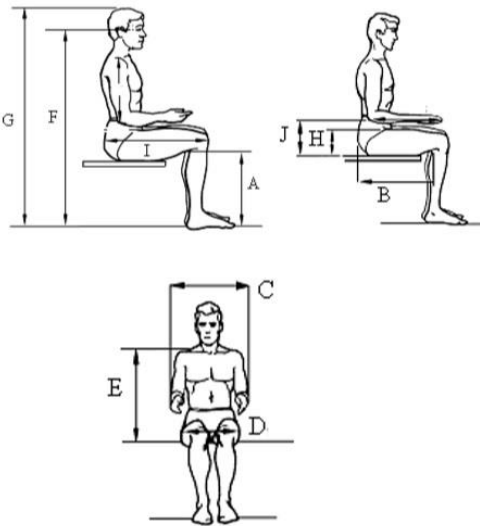 Gambar 2. 2 Pengukuran AntrophometriSumber:Keterangan pengukuran antrophometri di gambar 2.2  pada tabel 2.9 dibawah ini.Tabel 2. 9 Pengukuran posisi duduk antrophometriSumber: Mesin drilling Mesin drilling merupakan jenis mesin yang gerakannya berputar dan arah mata bor hanya pada sumbu mesin , pada mesin drilling pada umumnya digunakan untuk membuat lubang pada benda kerja, jadi drilling penting saat proses pembuatan lubang, berikut ini merupakan gambar dari mesin drilling gambar 2.3.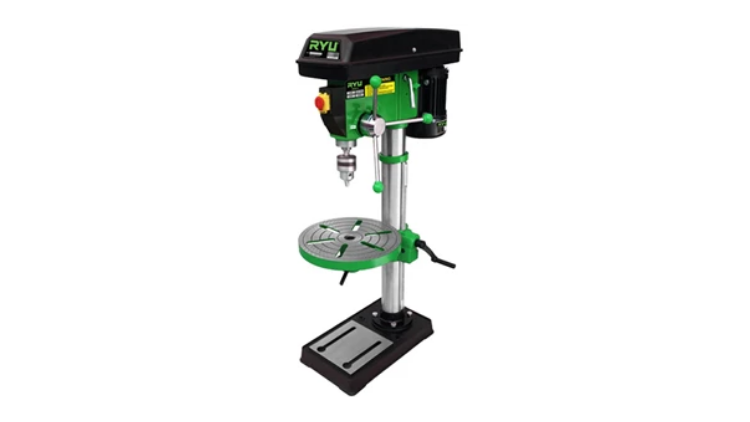 Gambar 2. 3 mesin drillingSumber: https://news.indotrading.com/bagian-bagian-mesin-bor-duduk/Tinjauan PustakaBerdasarkan sumber penelitian terdahulu antara lain: judul penelitian “Analisis Postur Kerja serts Redesign peralatan Kerja Guna Mengurangi Risiko Musculoskeletal Disorders Pada Pekerja Pelubangan Plastik Tempe” , Menurut hasil penelitian ini, beberapa pekerja mengeluhkan nyeri ringan di bagian tubuh tertentu dalam kuesioner NBM. Hasi pada metode RULA, ruas kanan termasuk kategori sedang dan ruas kiri termasuk kategori tinggi. Metode QEC mencapai nilai 50,59% perhitungan memberikan saran perbaikan dengan mendesain ulang cetakan yang ergonomis berdasarkan antropometri dimensi tubuh dan menghitung ulang postur kerja berdasarkan perbaikan yang disarankan. Skor keseluruhan 21,59% dicapai dengan menggunakan metodologi RULA tingkat risiko rendah dan QEC.Purbasari A, Azista M, Anna B, Siboro H (2019) dengan judul “Analisis Postur Kerja Secara Ergonomi Pada Operator Pencetakan Pilar Yang Menimbulkan Risiko Muskuloskeletal” Berdasarkan hasil evaluasi metode QEC ini, diperlukan pemeriksaan serta perlu dilakukan perubahan postur kerja operator. Setelah itu, kami akan melanjutkan survei kuesioner NBM. Hasil analisis berdasarkan kuesioner NBM dalam hal keparahan nyeri untuk risiko MSD di beberapa bagian tubuh. Di sisi lain, pekerja terutama yang berisiko mengalami gangguan muskuloskeletal punggung memiliki tingkat keparahan nyeri yang sangat tinggi (66,67%)) dengan judul penelitian yaitu “Analisa Penllaian Postur Kerja Berdasarkan Metode QEC Pada Operator Mesin Milling (Studi Kasud: PT. Alis Jaya Ciptatama)”, Hasil penelitian ini adalah posisi pekerjaan semua operator berisiko tinggi berdasarkan skor Quick Exposure Checklist (QEC) dari lima pengguna pada level fungsional 3 yaitu 101, 106, 114, 114, 118 pada perlakuan fungsional level 3 yang membutuhkan penyelidikan lebih lanjut dan perubahan segera. Peneliti penelitian ini menyarankan agar tempat kerja diperbaiki, seperti menyediakan alat yang dapat memperbaiki posisi kerja pekerja sehingga memiliki lingkungan kerja yang nyaman dan aman. dengan judul ldentifikasi Risiko Kerja Dengan Metode QEC Pada Produksi Pasteurized Crabmeat, asil penelitian menunjukkan bahwa tiga tempat kerja memiliki rekomendasi berdasarkan Action Level 4 dengan persentase tingkat paparan lebih besar dari 70%, menunjukkan perlunya penyelidikan dan perubahan lebih lanjut, sedangkan delapan tempat kerja lainnya tidak memiliki aktivitas paparan.Level 3 persen, level 51, adalah jika penyelidikan lebih lanjut diperlukan dan perubahan dilakukan, solusi yang disarankan adalah mengubah tata letak dari tata letak produk asli ke tata letak proses. Subakti & Subhan (2021) dengan judul penelitian “Analisis Ergonomi Stasion Kerja Menggunakan Metode Quick Exposure Checklìst Pada PT. Sama-Altanmiah Engineering” Hasil penelitian ini menyimpulkan bahwa tingkat paparan di tempat kerja diamati dan dipelajari di PT. Sama-Altanmiah Engineering adalah 91%, 85% di stasiun ekstraksi, 82% di stasiun pencucian kulit, 68% di stasiun pencukuran dan 68% di mesin pemotong.Rizaldi & Cahya, (2021) judul penelitian “Analisa Resiko Postur Kerja Berdasarkan Hasil Evaluasi Menggunakan Metode Quìck Exposure Check” Berdasarkan hasil penelitian ini, perhitungan ulang tingkat paparan total tempat kerja setelah usulan perbaikan diharapkan memiliki nilai tingkat paparan pada kisaran kurang dari 40%, nilai ini berarti tempat kerja aman, keluhan cedera otot dan jaringan ikat dapat dikurangi, dan produktivitas pekerja dapat ditingkatkan.dengan judul “Usulan Perbaikan Postur Kerja Menggunakan Nordic Body Map (NBM) Dan Quìck Exposure Checlist (QEC) Pada Pekerja Bagian Pemasangan Jok Kursi” berdasarkan kondisi setelah dilakukan perbaikan pada fasilitas kerja, keluhan Nordic Body Map (NBM) Dua area otot rangka yang teridentifikasi terkena dampak, yaitu Di bawah pinggang dan lengan kanan, nilai saat ini berkurang 13 dan meningkat 11. Selain itu, hasil QEC menyebabkan tingkat risiko yang lebih rendah dimana saat ini terdapat 4 aktivitas proses, namun setelah koreksi akan menjadi 2 aktivitas. Berdasarkan analisis dalam penelitian ini, pekerja yang sebelumnya hanya dapat memproduksi 8-9 kursi bundar dalam satu waktu, kini dapat memproduksi hingga 10-12 kursi bundar, meningkatkan produktivitas. dengan judul Analisa Perbaìkan Postur Kerja Added Value Product (AVP) Untuk Mengurangi Musculoskeletal Dìsorder Dengan Menggunakan Metode Quick Exposure Checklìst (QEC) PT. X, Berdasarkan kondisi ruang kerja pasca perbaikan, keluhan Nordic Body Map (NBM) mengakibatkan penurunan pada dua area otot rangka yang terkena Di bawah pinggang dan lengan kanan, nilai saat ini adalah 13, bertambah 11 poin. judul penelitian “Analisis Ergonomi Dalam Penggunaan Mesin Penggįlingan Pupuk Menggunakan Metode QEC Pada PT. Putra Manunggal Sakti” hasil pada perhitungan dengan menggunakan metode QEC Perbaikan diperlukan dalam waktu dekat untuk meminimalkan risiko bagi pekerja dan mengurangi kejadian MSDs di kalangan pekerja. Alendra & Cipto (2023) dengan judul “Analisa. Postur Kerja Operator Produksi Pasta Bawang Dengan Metode NBM Serta QEC”, Berdasarkan analisis metode QEC oleh 17 pekerja di PT. Sinergi Breves yang inovatif telah menunjukkan hasil yang luar biasa. Hanya 7 dari 17 operator yang diklasifikasikan sebagai Intervensi Level 4 (artinya mereka membutuhkan pertolongan segera), yang lainnya diklasifikasikan sebagai Intervensi Level 3 (artinya mereka membutuhkan perawatan dalam waktu dekat). ) dikategorikan sebagai Hasil penelitian ini menunjukkan bahwa tindakan perbaikan atau korektif diperlukan untuk mengurangi risiko MSDs pada pekerja.Tabel 2. 10 Kajian Penelitian TerdahuluSumber: Dokumen PribadiBAB III  METODOLOGI PENELITIANMetode PenelelitianDengan menggunakan eksperimen. Jenis eksperimen yang digunakan, disebut juga desain eksperimen semu, menguji variabel independen dan dependen dan dijalankan pada sampel kelompok eksperimen .Penelitian ini menggunakan teknik pemecahan masalah kuantitatif dengan pendekatan berdasarkan kuesioner keluhan NBM guna mengetahui keluhan pada operator, QEC digunakan untuk menganalisis operator dan pengukuran antropometri fasilitas kerja yang diusulkan bagi meningkatkan semangat kerja dan mengurangi muskuloskeletal operator drilling.Tempat Dan Waktu PenelitianTempat serta waktu dilakukan pada CV. Sumber Jadi yang berlokasi di Gg. Tabun, Desa Kalimati, Kec. Adiwerna, Kab. Tegal, Jawa Tengah, 52194 penelitian ini direncanakan di bulan April hingga Juli 2023 dan dengan objek penelitian adalah operator drilling, hal ini dapat dilihat pada tabel 3.1.Tabel 3. 1 Jadwal Penelitian Tahun 2023Sumber : (Dokumen Pribadi)Instrumen Penelitian Alat Mesin las Mesin potongMesin bor Palu  Kunci kombinasiSarung tangan Meteran Penggaris sikuBahan Besi hollow 4x4, 5x5, 2x4Amplas ElektrodaDempul atau sanpolac Cat semprotRancangan perbaikan fasilitas kerja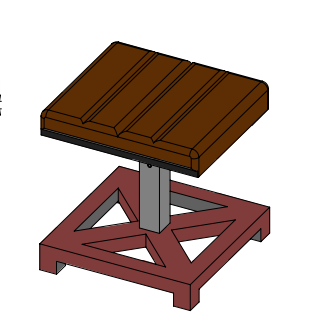 Gambar 3. 1 Fasilitas Kerja Berupa KursiSumber: Software AutoCadVariabel PenelitianVariabel terikat 	Analisis penyakit menggunakan Nordic Body Map (NBM), analisis posisi kerja menggunakan teknik Quick Exposure Checklìst (QEC), dan saran perbaikan posisi kerja. Variabel bebas Variabel bebas yaitu gangguan muskuloskeletal pada operator drilling di CV. Sumber Jadi.Populasi dan SampelPopulasi Terdapat 12 operator yang ada di CV. Sumber Jadi.Sampel Populasi yang ada pada penelitian ini diperoleh dari operator drilling CV. Sumber Jadi, pengambilan sampel dalam penelitian ini berdasarkan rumus berikut.=............................................................................(3.1)Sebelum bekerja=N20%= (20%6,13)+6,13N20%= 1,22+6,13N20%=7,35Sesudah bekerja =N20%= (20% 6,59) +6,59N20%= 1,31+6,13N20%=7,90Diketahui nilai yang paling tinggi dalam pengambilan sampel adalah pada saat sesudah bekerja, dengan nilai n20% yaitu 7,90 (dibulatkan menjadi 8)Metode Pengumpulan DataObservasiMeneliti secara langsung pada operator di CV. Sumber Jadi yang berlokasi di Gg. Tabun, Desa Kalimati, Kec. Adiwerna, Kab. Tegal, Jawa Tengah, dengan secara mengamati langsung kegiatan dan keadaan yang berlangsung.WawancaraPengumpulan data dengan wawancara pada pekerja secara langsung melalui percakapan untuk mendapatkan informasi yang akan dibutuhkan untuk penelitian pada operator di CV. Sumber Jadi.Eksperimen	Eksperimen Penelitian ini menggunakan rancangan fungsional dan eksperimentasi yang terencana, sistematis, terkontrol ketat.KuesionerPengumpulan data dengan mempertanyakan sesuai yang dibutuhkan dalam metode NBM serta metode QEC yang diberikan pada responden yang terkait pada penelitian.Studi pustakaPengumpulan data menggunakan pencarian literatur informasi di jurnal dan buku-buku yang saling berhubungan pada masalah yang sama.Metode Pengolahan Data dan Analisa DataMetode pengolahan dataDibagi beberapa tahapan yaitu tahap pendahuluan, penelitian lapangan, identifikasi, penelitian literatur, pengumpulan & pengelolaan data serta kesimpulan penelitian.Metode analisa data Analisa data keluhan dengan kuesioner Nordic Body Map (NBM)Analisis keluhan operator drilling dengan kuesioner Nordic Body Map (NBM) untuk mengetahui jenis keluhan operator drilling yang ada di CV. Sumber Jadi.Analisa data pekerja dengan metode Quick Exposure Checklist (QEC)Analisis operator drilling menggunakan metode QEC guna menentukan skor level tindakan berdasarkan rumus berikut.E(%) =  x 100%...................................................(3.2)Dikarenakan operator drilling bekerja dengan posisi statis maka nilai x max yang digunakan adalah dengan nilai 162.Analisa postur kerja dengan metode RULA Analisa postur kerja pada operator drilling dengan menggunakan metode RULA Analyze dalam Software CATIA V5 guna mengetahui Final Score berdasarkan tingkat skor pada postur kerja operator drilling di CV. Sumber Jadi. Uji kecukupan dataMengetahui apakah data pengamatan dapat dianggap cukup, menentukan berapa banyak data yang dibutuhkanN’=.................................................(3.3)Dianggap cukup jika N’ kurang dari N, yaitu ketika total informasi teoretis lebih sedikit dari jumlah data observasi aktual.Uji keseragaman dataInformasi yang tersisa di BKA (Batas Pengendalian Atas) dan BKB (Batas Pengendalian Bawah) dikatakan terkendali. kebugaran terverifikasi. Uji keseragaman penelitian ini dengan cara mengolah data antropometri menggunakan Microsoft Excel dengan tingkat keyakinan (k) 95%.σ=  ................................................................(3.4)BKA= 𝑋̅ + (2 x σ)..........................................................(3.5)BKB= 𝑋̅-(2 x σ).............................................................(3.6)Uji kenormalan dataUji kenormalan data pada penelitian ini menggunakan Software SPSS 22.0, pengujian dengan SPSS ini berdasarkan pada uji Kolmogorov-Smirnov, uji ini dilakukan dengan cara membandingkan nilai signifikansi atau Asymp. Sig. (2-tailed) dari suatu data dengan nilai taraf signifikansi (α). Taraf signifikansi (α) bernilai 5 % atau 0.05, jika nilai “Asymp. Sig. (2-tailed)” suatu data lebih dari nilai α maka data tersebut dikatakan normal, sebaliknya jika pada uji nilai tersebut “Asymp. Sig. (2-tailed)” suatu data kurang dari nilai α maka data tersebut dikatakan tidak normal.Perhitungan persentilPada penelitian ini menggunakan perhitungan persentil yang dicari adalah 5%, 50% serta 95%, berikut ini merupakan rumus dari persentil tersebut.P5%  = 𝑋̅ - 𝐾𝑖 𝑥 σ............................................................(3.7)P50%  = 𝑋̅.......................................................................(3.8)P95%  = 𝑋̅ - 𝐾𝑖 𝑥 σ..........................................................(3.9)Uji bedaUji beda dalam penelitian ini dengan tujuan untuk mengetahui perbedaan data pada penelitian sebelum dan setelah dilakukan perbaikan fasilitas kerja dengan menggunakan software SPSS.Diagram alir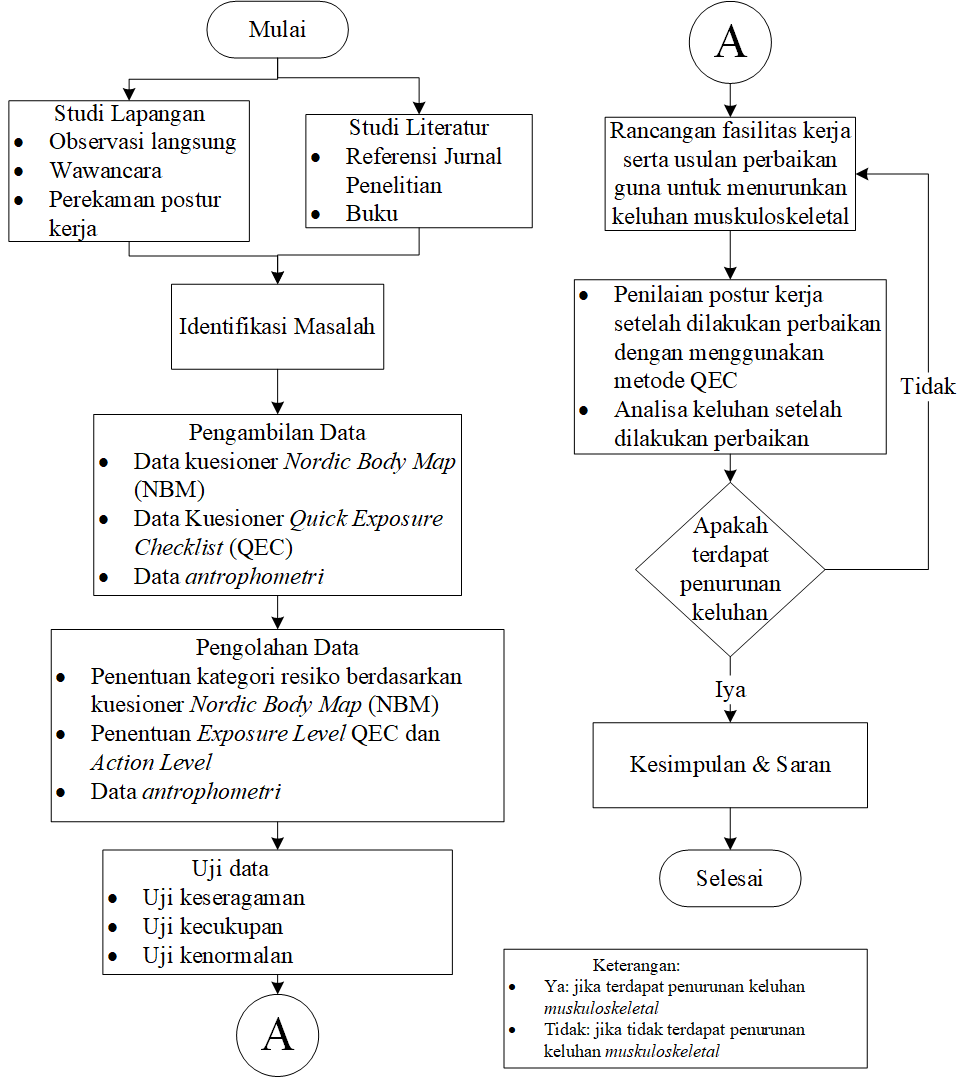 Gambar 3. 2 Diagram alirSumber: Dokumen pribadiJudul: ANALISA POSTUR KERJA PADA PEKERJA DI CV. SUMBER JADI DENGAN MENGGUNAKAN    METODE QUICK EXPOSURE CHECKLIST (QEC)Nama Penulis: Dody PrayogaNPM: 6319500005Hari :Tanggal:Mengetahui, 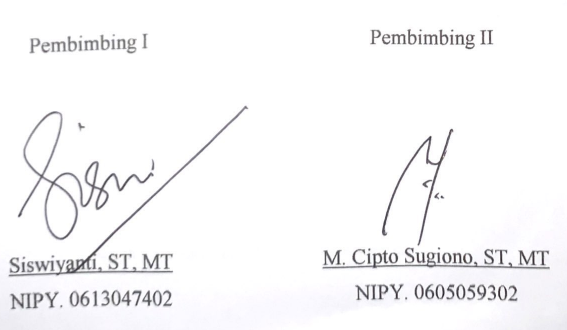 Tegal,  4 july 2023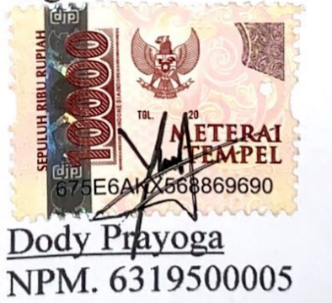 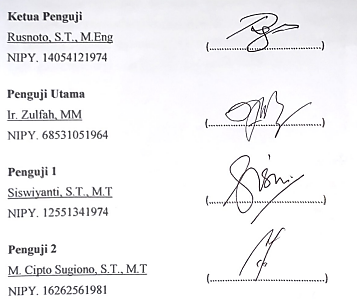 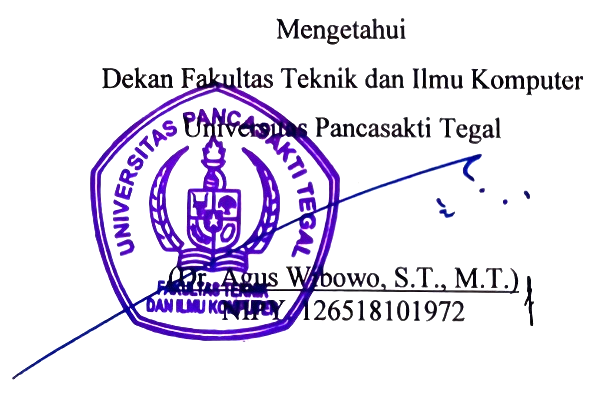 Kuisioner Nordic Body Map (NBM)Nama              : Umur              :Lama Bekerja :Anda akan diminta untuk menilai bagaimana perasaan setiap bagian tubuh Anda, yang ditunjukkan pada tabel dan diagram di bawah ini. Silahkan pilih tingkat nyeri yang anda rasakan dengan cara memasukan tanda √ pada kolom yang dipilih sesuai dengan tingkat ketidaknyamanan anda.Kuisioner Nordic Body Map (NBM)Nama              : Umur              :Lama Bekerja :Anda akan diminta untuk menilai bagaimana perasaan setiap bagian tubuh Anda, yang ditunjukkan pada tabel dan diagram di bawah ini. Silahkan pilih tingkat nyeri yang anda rasakan dengan cara memasukan tanda √ pada kolom yang dipilih sesuai dengan tingkat ketidaknyamanan anda.Kuisioner Nordic Body Map (NBM)Nama              : Umur              :Lama Bekerja :Anda akan diminta untuk menilai bagaimana perasaan setiap bagian tubuh Anda, yang ditunjukkan pada tabel dan diagram di bawah ini. Silahkan pilih tingkat nyeri yang anda rasakan dengan cara memasukan tanda √ pada kolom yang dipilih sesuai dengan tingkat ketidaknyamanan anda.Kuisioner Nordic Body Map (NBM)Nama              : Umur              :Lama Bekerja :Anda akan diminta untuk menilai bagaimana perasaan setiap bagian tubuh Anda, yang ditunjukkan pada tabel dan diagram di bawah ini. Silahkan pilih tingkat nyeri yang anda rasakan dengan cara memasukan tanda √ pada kolom yang dipilih sesuai dengan tingkat ketidaknyamanan anda.Kuisioner Nordic Body Map (NBM)Nama              : Umur              :Lama Bekerja :Anda akan diminta untuk menilai bagaimana perasaan setiap bagian tubuh Anda, yang ditunjukkan pada tabel dan diagram di bawah ini. Silahkan pilih tingkat nyeri yang anda rasakan dengan cara memasukan tanda √ pada kolom yang dipilih sesuai dengan tingkat ketidaknyamanan anda.Kuisioner Nordic Body Map (NBM)Nama              : Umur              :Lama Bekerja :Anda akan diminta untuk menilai bagaimana perasaan setiap bagian tubuh Anda, yang ditunjukkan pada tabel dan diagram di bawah ini. Silahkan pilih tingkat nyeri yang anda rasakan dengan cara memasukan tanda √ pada kolom yang dipilih sesuai dengan tingkat ketidaknyamanan anda.Kuisioner Nordic Body Map (NBM)Nama              : Umur              :Lama Bekerja :Anda akan diminta untuk menilai bagaimana perasaan setiap bagian tubuh Anda, yang ditunjukkan pada tabel dan diagram di bawah ini. Silahkan pilih tingkat nyeri yang anda rasakan dengan cara memasukan tanda √ pada kolom yang dipilih sesuai dengan tingkat ketidaknyamanan anda.No.Jenis KeluhanTingkat KeluhanTingkat KeluhanTingkat KeluhanTingkat KeluhanPeta Bagian TubuhNo.Jenis KeluhanTidakSakitAgak SakitSakitSangatSakit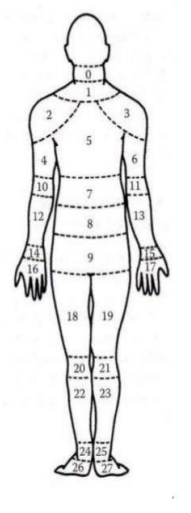 0Sakit/kaku di leher bagian atas1Sakit/kaku di leher bagian bawah2Sakit di bahu kiri3Sakit di bahu kanan4Sakit pada lengan atas kiri5Sakit di punggung6Sakit pada lengan atas kanan7Sakit pada pinggang8Sakit pada bokong9Sakit pada pantat10Sakit pada siku kiri11Sakit pada siku kanan12Sakit pada lengan bawah kiri13Sakit pada lengan bawah kanan14Sakit pada pergelangan tangan kiri15Sakit pada pergelangan tangan kanan16Sakit pada tangan kiri17Sakit pada tangan kanan18Sakit pada paha kiri19Sakit pada paha kanan20Sakit pada lutut kiri21Sakit pada lutut kanan22Sakit pada betis kiri23Sakit pada betis kanan24Sakit pada pergelangan kaki kiri25Sakit pada pergelangan kaki kanan26Sakit pada kaki kiri27Sakit pada kaki kananSkala LikertKeterangan SkorTidak SakitTidak merasakan adanya gangguan di tempat-tempat tertentu1Agak SakitSedikit ketidaknyamanan atau rasa sakit di lokasi tertentu2SakitRasa tidak nyaman pada bagian tubuh tertentu3Sangat Sakitketidaknyamanan yang kuat di tempat tertentu4Skor individuTingkat ResikoTindakan28-49RendahBelum ditemukan adanya tindakan perbaikan50-70SedangMungkin di perlukan tindakan dikemudian hari71-90TinggiDiperlukan tindakan segera92-122Sangat TinggiDiperlukan tindakan menyeluruh segera mungkinNama Pekerja:Tanggal Pengamatan:KUESIONER PENGAMATPunggungApakah punggung (pilih situasi terburuk) A1. Hampir netralA2. Agak memutar atau membungkuk A3. Terlalu memutar atau membungkukPilih satu dari 2 pilihan pekerjaanUntuk pekerjaan dengan duduk atau berdiri secara statis. Apakah punggun dalam   postur statis untuk jangka waktu yang lama?B1. TidakB2. YaAtauUntuk pekerjaan mengangkat, mendorong/menarik. Apakah pergerakan pada punggung B3. Jarang (sekitar 3 kali per menit atau kurangB4. Sering (sekitar 8 kali per menit)B5. Sangat sering (sekitar 12 kali per menit atau lebih)Bahu/LenganKetika pekerjaan dilakukan, apakah tangan (pilih situasi terburuk) C1.	Berada di sekitar pinggang atau lebih rendah?C2.	Berada di sekitar dada?C3.	Berada di sekitar bahu atau lebih tinggi?Apakah pergerakan bahu/lengan D1.	Jarang/sebentar-sebentarD2.	Sering (pergerakan bisa dengan berhenti sesaat/istirahat) D3.	Sangat sering (pekerjaan yang hanpir kontinyu)Pergelangan Tangan/TanganPergelangan dilakukan dengan posisi? E1	hampir lurusE2.	tertekukApakah gerakan pekerjaan diulang?F1.	10 kali per menit atau kurang? F2.	11 hingga 20 kali per menit? F3.	Lebih dari 20 kali per menitLeherKetika melakukan pekerjaan, apakah leher/kepala tertekuk atau berputar? G1.	TidakG2.	Ya, terkadangG3.	Ya, secara terus-menerusNama Pekerja:Tanggal Pengamatan:KUESIONER OPERATORApakah berat maksimum yang diangkat secara manual oleh Anda pada pekerjaan ini? H1.	Ringan (sekitar 5kg atau kurang)H2.	Cukup berat (6 hingga 10 kg) H3.	Berat (11 hingga 20 kg)H4.	Sangat berat (lebih dari 20 kg)Berapa lama rata-rata Anda untu menyelesaikan pekerjaan dalam sehari? I1.	Kurang dari 2 jamI2.	2 hingga 4 jamI3.	Lebih dari 4 jamKetika melakukan pekerjaan ini, berapa kekuatan yang digunakan oleh satu tangan? J1.	Rendah (Kurang dari 1 kg)J2.	Sedang (1 hingga 4 kg) J3.	Tinggi (lebih dari 4 kg)Apakah pekerjaan ini membutuhkan penglihatan yangK1.	Rendah (hampir tidak memerlukan penglihatan yang detail) K2.	Tinggi (memerlukan penglihatan yang detail)Ketika bekerja apakah Anda menggunakan kendaraan selama L1.	Kurang dari 1 jam per hari atau tidak pernah?L2.	Antara 1 hingga 4 jam per hari? L3.	Lebih dari 4 jam per hari?Ketika bekerja apakah Anda menggunakan alat yang menghasilkan getaran selama M1.	Kurang dari 1 jam per hari atau tidak pernah?M2.	Antara 1 hingga 4 jam per hari? M3.	Lebih dari 4 jam per hari?Apakah Anda mengalami kesulitan pada pekerjaan ini? N1.	Tidak pernahN2.	TerkadangN3.	SeringPada umumnya, bagaimana anda menjalani pekerjaan ini?O1.	Sama sekali tidak stresO2.	Cukup stressO3.	StressO4.	Sangat stressPunggung Punggung Punggung Punggung Bahu/ lenganBahu/ lenganBahu/ lenganBahu/ lenganpergelangan tanganpergelangan tanganpergelangan tanganpergelangan tanganLEHERLEHERLEHERLEHER(A) & (H)(A) & (H)(A) & (H)(A) & (H)(C) & (H)(C) & (H)(C) & (H)(C) & (H)pergelangan tanganpergelangan tanganpergelangan tanganpergelangan tangan(G) & (I)(G) & (I)(G) & (I)(G) & (I)A1A2A3C1C2C3(F) & (J)(F) & (J)(F) & (J)(F) & (J)G1G2G3H1246H1246F1F2F3I1246H2468H2468J1246I2468H36810H36810J2468I36810H481012H481012J36810SCORESCORESCORESCORESCORESCORESCORESCORESCORESCORESCORESCORE(K) & (I)(K) & (I)(K) & (I)(A) & (I)(A) & (I)(A) & (I)(A) & (I)(C) & (I)(C) & (I)(C) & (I)(C) & (I)(F) & (I)(F) & (I)(F) & (I)(F) & (I)K1K2A1A2A3C1C2C3F1F2F3I124I1246I1246I1246I246I2468I2468I2468I368I36810I36810I36810SCORESCORE6SCORESCORESCORESCORESCORESCORESCORESCORESCORETOTALTOTAL(I) & (H)(I) & (H)(I) & (H)(I) & (H)(I) & (H)(I) & (H)(I) & (H)(I) & (H)(I) & (J)(I) & (J)(I) & (J)(I) & (J)I1I2I3I1I2I3I1I2I3H1246H1246J1246MengemudiMengemudiMengemudiH2468H2468J2468L1L2L3H36810H36810J36810149H481012H481012SCORESCORESCORETOTALTOTALSCORESCORESCORESCORESCORESCORE(B) & (I)(B) & (I)(D) & (H)(D) & (H)(D) & (H)(D) & (H)(E) & (J)(E) & (J)(E) & (J)GetaranGetaranB1B2D1D2D3 E1E2M1M2M3I12H1246J124149I24H2468J246TOTALTOTAL4I36H36810J368SCORE4 H481012ScoreScore6proses bekerja proses bekerja proses bekerja  (B) & (H) (B) & (H) (B) & (H) (B) & (H)SCORESCORESCORE(E) & (I)(E) & (I)(E) & (I)N1N2N3B3B4B5 (D) & (I)(D) & (I)(D) & (I)(D) & (I)E1E2149H1246D1D2D3 I124TotalTotalH2468I1246I246H36810I2468I368StresStresStresStresH481012I36810SCORESCOREO1O2O3O4SCORESCORESCORESCORETOTALTOTAL14916(B) & (I)(B) & (I)(B) & (I)(B) & (I)TOTALTOTALTOTALTotalTotalB3B4B5I1246I2468I36810SCORESCORESCORETOTALTOTALTOTALSkor QECTindakan≤40/%Tidak perlu tindakan41-50%Menyelidiki lebih lanjut51-70%Menyelidiki lebih lanjut dan perlu tindakan>70%Perlu tindakan segeraE(%) =  x 100%.........................................................(2.1)Final scoreDeskripsi1 dan 2Postur diterima3 dan 4Penyelidikan atau investigasi lebih lanjut mungkin diperlukan5 dan 6Penyelidikan atau investigasi serta perubahan dibutuhkan segera7Penyelidikan atau investigasi serta perubahan dibutuhkan segera mungkinNo Dimensi antrophometriCara pengukuranATinggi popliteal (Tp)Dimensi dari belakang tungkai bawah ke tungkai bawahBJarak Antara Pantat-Poplitiel (PP)Pengukuran dari pinggul ke belakang lutut atau betisCLebar bahuUkur kedua lengan atas. Subjek duduk tegak dengan lengan atas dekat dengan badan dan lengan bawah dijulurkan ke depan.DLebar pinggulPengukuran pada pinggul sebelah kanan sampai pinggul sebelah kiriETinggi bahuJarak vertikal diukur dari permukaan bantalan kursi ke ujung tulang belikat yang menonjol saat orang tersebut duduk tegak.FTinggi mataUkur jarak vertikal dari lantai ke sudut dalam mata.GTinggi duduk tegakUkur dari lantai ke atas kepala Anda. Subyek duduk tegak dengan mata memandang lurus ke depan membentuk sudut siku-sikuIPantat poplitealDiukur dari bagian luar bokong sampai lutut.JTinggi sikuUkur dari bagian bawah kursi ke bagian bawah sikuNoAuthorJudulMetodeObjekSubjek1Analisis Postur Kerja Dan Redesign peralatan Kerja Untuk Mengurangi Risiko Musculoskeletal Disorders Pada Pekerja Pelubangan Plastik TempeNordic Body Map (NBM) Dan Quick Exposure Checlist (QEC)Ukm Oki Tempe1 operator2Analisis Postur Kerja Secara Ergonomi Pada Operator Pencetakan Pilar Yang Menimbulkan Risiko MuskuloskeletalExposure Checlist (QEC) PT. XCV. XYZ (Produksi Pilar)6 Operator3Himawan (2020)Analisa Penilaian Postur Kerja Berdasarkan Metode QEC Pada Operator Mesin MillingQuick Exposure Check (QEC)PT. ALIS JAYA CIPTATAMA5 Operator4Identifikasi Rìsiko Kerja Dengan Metode QECQuick Exposure Check (QEC)Produksi Pasteurized Crabmeat12 Operator5Analisis Ergonomi Stasion.Kerja Menggunakan Metode Quìck Exposure Checklist Pada PT. Sama-Altanmiah EngineeringQuick Exposure. Checklist (QEC)PT. Sama-Altanmiah Engineering12 operator yang di lakukan  pada 4 stasiun kerja6Analisa Resiko Postur Kerja Berdasarkan.Hasil Evaluasi Menggunakan Metode Quìck Exposure CheckNordic Body Map (NBM). Dan Quick Exposure Checlist (QEC)UMKM XYZ2 Operator7Usulan Perbaikan Postur Kerja Menggunakan Nordic Body Map (NBM) Dan Quìck Exposure Checlist (QEC) Pada Pekerja Bagìan Pemasangan Jok KursiNordic Body Map (NBM) Dan Quick Exposure Checlist (QEC)Rita Jaya Mebel4 operator8Analisa Perbaikan Postur Kerja Added Value Product (AVP) Guna Mengurangi Musculoskeletal Disorder.Dengan Menggunakan Metode Quìck Exposure Checlist (QEC) PT. XQuick Exposure Checlist (QEC)PT. X (industri) pengolahan hasil laut.7 Operator9Analisis Ergonomi.Dalam Penggunaan Mesin Penggilingan Pupuk Menggunakan Metode Quick Exposure Checklìst Pada Pt. Putra Manunggal SaktiNBM Dan QECPT. Putra Manunggal Sakti6 operator10Analisa Postur Kerja Operator Produksi Pasta Bawang Dengan Metode NBM Dan QECNordic body map (NBM) dan Quick Exposure Check (QEC)PT. Sinergi Brebes Inovatif17 operator PT. Sinergi Brebes InovatifUraian KegiatanAprilMei Juni Juli agustusStudi lapanganStudi literatur Pengajuan Judul skripsiPersetujuan judul skripsi Penyusunan proposal skripsiPengambilan dataPengolahan dataPenyusunan SkripsiBimbingan SkripsiSidang Skripsi